Name: ___________________SMALL ENGINES
Precision Measurement Assessment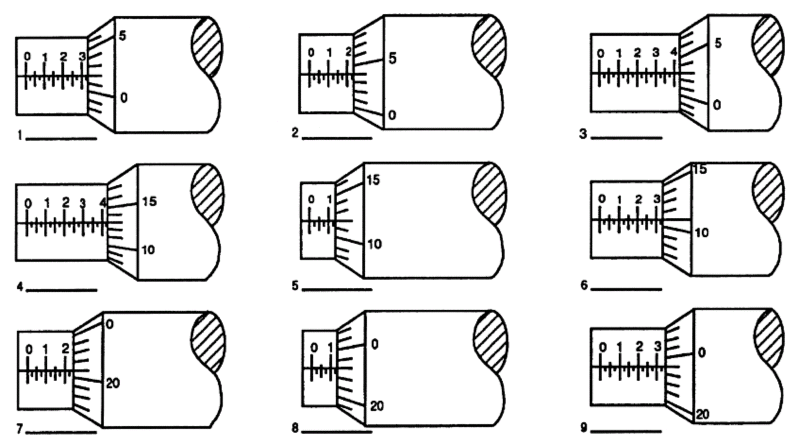 8. Write the measurement of the dial caliper on the line, to the nearest thousandths of an inch. _________________________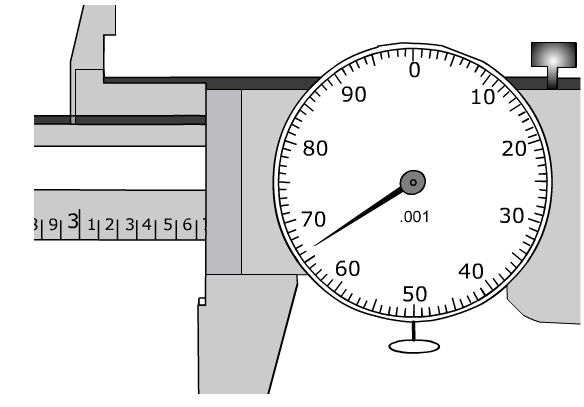 9. Write the measurement of the dial caliper on the line, to the nearest thousandths of an inch. _________________________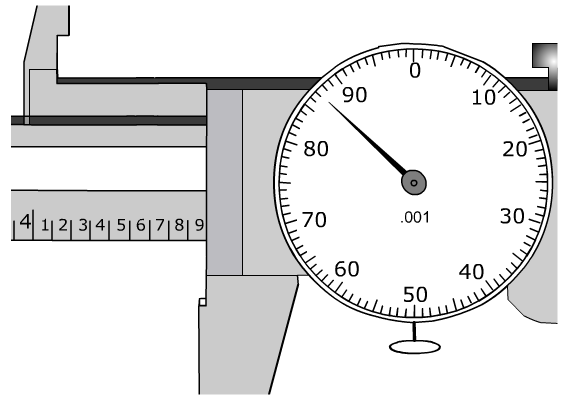 10. Write the measurement of the dial caliper on the line, to the nearest thousandths of an inch. _________________________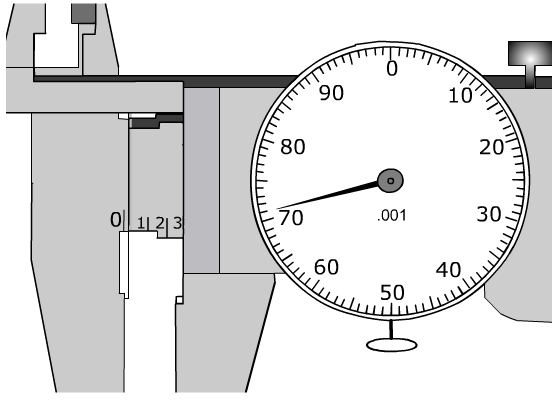 11.  Measure the object found in the front of the room by using the dial caliper provided.  Write the answer to the nearest thousandths of an inch. (.00).Object Measurement:____________________________